Glengormley PracticeTelephone SystemThe below graphs show the amount of telephone calls that have been made to the Practice. No caller will receive an engaged tone, all calls are “answered”   GRAPH 1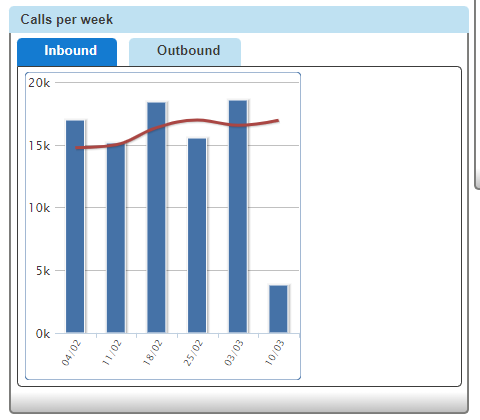   GRAPH 2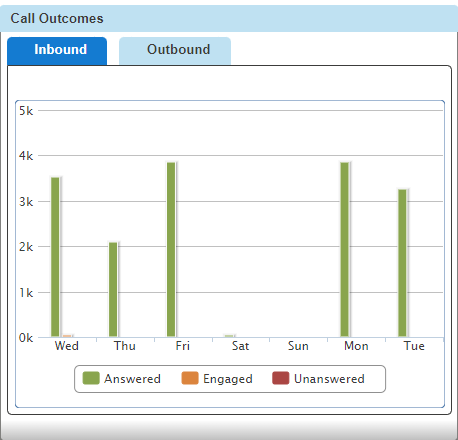 